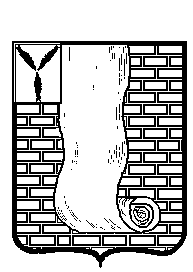 АДМИНИСТРАЦИЯКРАСНОАРМЕЙСКОГО МУНИЦИПАЛЬНОГО РАЙОНАСАРАТОВСКОЙ ОБЛАСТИПОСТАНОВЛЕНИЕ
Об утверждении порядка организации и проведения отбора предложений граждан и организаций о включении  общественных территорий, подлежащих благоустройству на территории г. КрасноармейскаВ соответствии со статьями 83, 179, 179.3 Бюджетного кодекса Российской Федерации, Федеральным законом Российской Федерации от 06.10.2003 года № 131-ФЗ «Об общих принципах организации местного самоуправления в Российской Федерации», постановлением Правительства Российской Федерации от 16 декабря 2017 года № 1578 «О внесении изменений в Правила предоставления и распределения субсидий из федерального бюджета бюджетам субъектов Российской Федерации на поддержку государственных программ субъектов Российской Федерации и муниципальных программ формирования современной городской среды», Уставом Красноармейского муниципального района Красноармейского муниципального района Саратовской области» администрация Красноармейского муниципального района Саратовской областиПОСТАНОВЛЯЕТ:
1. Утвердить Положение о комиссии по рассмотрению и оценке
предложений граждан, организаций по отбору общественных территорийдля включения в переченьподлежащих в первоочередном порядкеблагоустройствув 2018 году и организации голосования по отбору общественных территорий  согласно Приложению № 1.
2. Создать  и утвердить в составе, согласно Приложению № 2 комиссию по рассмотрению и оценке
предложений граждан, организаций по отбору общественных территорий для включения в перечень подлежащих в первоочередном порядке благоустройству в 2018 году и организации голосования по отбору общественных территорий.3. Утвердить Порядок организации и проведения приема предложений
граждан, организаций о включении общественных территорий в перечень  подлежащихв первоочередном порядкеблагоустройству в 2018 году на территории города Красноармейск Красноармейского муниципального районаи голосования по отбору общественных территорий  согласно Приложению № 3. 4. Утвердить Порядок отбора предложений в целях определения перечня
общественных территорий, подлежащих в первоочередном порядкеблагоустройствув 2018 году на территории города Красноармейск Красноармейского муниципального района и голосования по отбору общественных территорийсогласно Приложению № 4.
5. Утвердить Порядок организации и проведения процедуры  голосования по   общественным территориям  муниципального  образования  город Красноармейск, подлежащих в первоочередном порядке  благоустройству в 2018 году в соответствии с муниципальной программой «Формирование комфортной городской среды муниципального образования город Красноармейск на 2018-2022годы»согласно приложению №5.6.Организационному отделу администрации Красноармейского муниципального района опубликовать  настоящее постановление путем размещения на официальном сайте администрации Красноармейского муниципального района в информационно - телекоммуникационной сети Интернет.7. Настоящее постановление вступает в силу со дня его подписания 8. Контроль за исполнением настоящего постановления оставляю за собой.Глава Красноармейского МР                                                 А.В.ПетаевПриложение № 1
к постановлению
администрации Красноармейского МР
от 25.12. 2017г. № 942Положение о комиссии по рассмотрению и оценке
предложений граждан, организаций по отбору общественных территорий для включения в перечень подлежащих в первоочередном порядке благоустройству в 2018 году и организации голосования по отбору общественных территорий1. Настоящее Положение определяет порядок работы Комиссии по
рассмотрению и оценке предложений граждан, организаций о включении
общественных территорий в перечень общественных территорий, подлежащих благоустройству и организации голосования (далее-Комиссия).
2. В своей деятельности Комиссия руководствуется действующим
законодательством Российской Федерации.
3. Комиссия формируется из представителей органов местного
самоуправления, политических партий и движений, общественных
организаций, иных лиц для рассмотрения и оценки предложений.
4. Комиссия осуществляет свою деятельность в соответствии с
настоящим Положением.
5. Комиссия рассматривает и оценивает предложения граждан,
организаций о включении общественных территорий подлежащих
благоустройству на территории муниципального образования город Красноармейск,исходя из содержания и значимости критериев отбора.
6. Руководство Комиссии осуществляет председатель, а в его отсутствие
- заместитель председателя.
7. Комиссия правомочна, если на заседании присутствует более
50 процентов общего числа ее членов. Каждый член Комиссии имеет 1 голос.
8. Решения Комиссии принимаются простым большинством голосов
членов Комиссии, принявших участие в ее заседании. При равенстве голосов
голос председателя Комиссии является решающим.
9. Решения Комиссии в течение 3-х рабочих дней со дня их принятия
оформляются протоколом, который подписывают члены Комиссии,
принявшие участие в заседании. Не допускается заполнение протокола
карандашом и внесение в него исправлений. Протокол заседания ведет
секретарь Комиссии.
10. Подписанный протокол размещается на официальном сайте
администрации Красноармейского муниципального района (krasnoarmeysk.sarmo.ru.)всети «Интернет» в течение трех рабочих дней с момента его подписания.
11. Комиссия осуществляет функции по организации голосования по
отбору общественных территорий.
Приложение № 2
к постановлению
администрации Красноармейского муниципального района
от 25 12. 2017г. № 942Составкомиссии по  рассмотрению и оценке
предложений граждан, организаций по отбору общественных территорий для включения в перечень подлежащих в первоочередном порядке благоустройству в 2018 году и организации голосования по отбору общественных территорийПриложение № 3
к постановлению
администрации Красноармейского муниципального района
от 25 12. 2017г. № 942
Порядок организации и проведения приема предложений
граждан, организаций о включении общественных территорий в перечень  подлежащих в первоочередном порядке благоустройству в 2018 году на территории города Красноармейск Красноармейского муниципального района и голосования по отбору общественных территорий  1. Настоящие правила регламентируют порядок организации и
проведения отбора предложений граждан, организаций о включении
общественных территорий подлежащих благоустройству на территории
города Красноармейска, в целях обеспечения
единого подхода к отбору общественных территорий и определяет процедуру
и сроки представления, рассмотрения и оценки предложений граждан,
организаций о включении общественных территорий подлежащих
благоустройству на территории города Красноармейска.
Благоустройству подлежат общественные территории, нуждающиеся в
благоустройстве.
К территориям, нуждающимся в благоустройстве, относятся
общественные территории, физическое состояние и уровень благоустройства
которых не соответствует Правилам благоустройств, обеспечения чистоты и порядка на территориимуниципального образования город Красноармейск,
выявленные по результатам инвентаризации общественных территории.
2. В настоящем Порядке используются следующие основные понятия:
- благоустройство территории - комплекс мероприятий, направленных
на обеспечение безопасных, удобных условий проживания граждан на
территории города Красноармейска, поддержание и
улучшение санитарного и эстетического состояния общественных
территорий;
- инвентаризация - выявление, учет, картографирование, определение и
оценка текущего (качественного и количественного) состояния
общественных территорий, а также потребности в работах по
благоустройству указанных территорий;
- комиссия - специально сформированная рабочая группа,
осуществляющая отбор предложений, поступивших организатору отбора от
граждан и организаций;
- общественная территория - территория города Красноармейска, которая постоянно доступна для общего пользования, в том числеплощадь, набережная, пешеходная зона, парковка, сквер, парк и иная
территория города, используемая населением
бесплатно в различных целях (для общения, отдыха, занятия спортом и т.п.);
- организатор отбора –администрация Красноармейского муниципального района, который
сообщает о проведении отбора общественных территорий осуществляет
прием предложений от граждан и организаций, организовывает проведение
голосования по отбору общественных территорий, подлежащихблагоустройству на территории  города Красноармейска.
Иные понятия, используемые в настоящем Порядке, применяются в
значении, определенном положениями действующего законодательства.
3. Отбор предложений, поступивших организатору отбора от граждан и
организаций, осуществляется комиссией по рассмотрению и оценке
предложений граждан, организаций о включении общественных территорий
подлежащих благоустройству.
4.Положение о Комиссии и ее состав утверждаются администрацией Красноармейского муниципального района.
5. Предложения представляются гражданами, проживающими на
территории города Красноармейска, и организациями,
зарегистрированными на территории г. Красноармейска.6. Результаты внесенных предложений носят рекомендательный
характер.
7. Организация приема предложений в целях определения перечня
общественных территорий, подлежащих благоустройству в первоочередном
порядке в 2018 году и по решению администрации Красноармейского муниципального района - в
2019 году соответствующего календарного года, осуществляется в течение не
менее 30 дней со дня начала приема таких предложений при условии его
завершения не позднее 10 февраля 2018 г.
8. Предложения представляются организатору отбора на бумажном
носителе по рабочим дням по адресу: Красноармейский район, г.Красноармейск ул. Ленина д. 62 каб. 74.
10. В предложении кроме информации о месторасположении
предлагаемой для проведения благоустройства общественной территории
может быть указано:
- предложение по организации различных по функциональному
назначению зон на общественной территории;
-перечень предлагаемых к выполнению работ;
- предложение по размещению оборудования, малых архитектурных
форм;
- предложение по стилевому решению, в том числе по типам озеленения
общественной территории, освещения и осветительного оборудования;
- проблемы, на решение которых направлены мероприятия по
благоустройству общественной территории.
10. К предложению заявитель вправе приложить эскизный проект
благоустройства с указанием перечня работ по благоустройству, перечня
объектов благоустройства предлагаемых к размещению на общественной
территории, визуальное изображение (фото, видео, рисунки и т.д.).
11. Поступившие предложения регистрируются в день их поступления в
журнале регистрации предложений с указанием порядкового
регистрационного номера, даты и времени представления заявки, фамилии,
имени, отчества (для физических лиц), наименования (для юридических лиц),
а также месторасположения общественной территории, предлагаемой к
благоустройству.
Предложения, поступившие после срока, установленного в пункте 8
настоящей главы, не принимаются и не регистрируются.
Предложения, поступившие с нарушением порядка и формы подачи
предложений, по решению Комиссии могут быть оставлены без
рассмотрения.
12. В срок не позднее 3 рабочих дней с момента окончания срока приема
предложений организатор отбора передает все зарегистрированные
предложения в Комиссию.
Приложение № 4
к постановлению
администрации Красноармейского МР
от 25 12. 2017г. № 942
Порядок отбора предложений в целях определения перечня
общественных территорий, подлежащих благоустройству
1. Отбор предложений осуществляется Комиссией путем рассмотрения и
оценки представленных предложений в срок до 01 февраля 2018 года.
2. Комиссия осуществляет отбор предложений на участие исходя из
содержания и значимости критериев отбора.
3. Критериями оценки являются:
- посещаемость территории;
- соответствие территории градостроительной документации в части ее
функционального зонирования (сохранение функционального назначения
территории);
- наличие малых архитектурных форм;
- соблюдение норм доступности для маломобильных граждан.
4. Комиссия рассматривает предложения на соответствие требованиям,
установленным настоящим Порядком.
По итогам рассмотрения каждого из поступивших предложений
Комиссия принимает решение о его принятии либо
отклонению.
5. По окончании рассмотрения и оценки представленных предложений
Комиссией составляется протокол рассмотрения и оценки предложений на
участие в отборе (далее - протокол), в котором отражается следующая
информация:
- общее количество поступивших предложений;
- количество и содержание поступивших предложений, оставленных без
рассмотрения;
- содержание предложений принятых к отклонению;
- содержание одобренных предложений.
6. В течение 5 рабочих дней со дня завершения приема предложений
администрация Красноармейского муниципального района утверждает и опубликовывает перечень
общественных территорий, сформированный для проведения общественной
комиссией голосования по отбору общественных территорий.
7. Не позднее 1 марта 2018 г. администрация красноармейского муниципального района подготавливает  и опубликовывает на
официальном сайте администрации Красноармейского муниципального района  дизайн-проекты
благоустройства общественных территорий, включающих в том числе
описание предлагаемых мероприятий по благоустройству, в целях
ознакомления с ними всех заинтересованных лиц в течение не менее
15 календарных дней.Приложение № 5
к постановлению
администрации Красноармейского муниципального района
от 25. 12. 2017г. № 942Порядокорганизации и проведения процедуры голосования по общественным территориям муниципального образования город Красноармейск, подлежащих в первоочередном порядке благоустройству в 2018 году в соответствии с муниципальной программой «Формирование комфортной городской среды муниципального образования город Красноармейск на 2018-2022 годы»1. Голосование по общественным территориям муниципального образования Красноармейск, подлежащих в первоочередном порядке благоустройству в 2018 году в соответствии с муниципальной программой «Формирование комфортной городской среды муниципального образования город Красноармейск на 2018-2022 годы» (далее – «голосование по общественным территориям», «голосование») проводится в целях определения общественных территорий, подлежащих в первоочередном порядке благоустройству в 2018 году.2. Решение о назначении даты и время проведения голосования по общественным территориям, принимается Главой МО г. Красноармейск на основании отобранных Комиссиейпредложений.Решение о назначении голосования подлежит опубликованию (обнародованию) в порядке, установленном для официального опубликования (обнародования) муниципальных правовых актов МО г. Красноармейск, и размещению на официальном сайте муниципального образования krasnoarmeysk.sarmo.ru. в информационно-телекоммуникационной сети «Интернет» не менее, чем за 30 дней до дня его проведения.Голосование проводится не позднее семи дней после истечения срока, предоставленного всем заинтересованным лицам для ознакомления с дизайн-проектами благоустройства общественных территорий, отобранных для голосования.3. Постановлением  администрации Красноармейского муниципального района устанавливаются следующие сведения:1) места проведения голосования (адреса территориальных счетных участков);2) перечень общественных территорий, представленных на голосование;3) порядок определения победителя по итогам голосования 4) иные сведения, необходимые для проведения голосования.4.Постановление администрации Красноармейского муниципального районподлежит опубликованию (обнародованию) в порядке, установленном для официального опубликования (обнародования) муниципальных правовых актов МО г. Красноармейск, и размещению на официальном сайте муниципального образования krasnoarmeysk.sarmo.ru. в информационно-телекоммуникационной сети «Интернет» не менее, чем за 10 дней до дня его проведения. 5. Проведение голосования организует и обеспечивает Комиссия.Комиссия:1) обеспечивает изготовление бюллетеней для проведения голосования поформебюллетеня для голосования по общественным территориямсогласно приложения № 1 к настоящему Порядку (бюллетени листы печатаются на русском языке, наименования общественных территорий размещаются в бюллетене в алфавитном порядке);2) формирует территориальные счетные комиссии и оборудует территориальные счетные участки;3) рассматривает обращения граждан по вопросам, связанным с проведением голосования;4) осуществляет иные полномочия, определенные главой муниципального образования.6. При формировании территориальных счетных комиссий  учитываются предложения политических партий, иных общественных объединений, собраний граждан.Членами территориальной счетной комиссии не могут быть лица, являющиеся инициаторами по выдвижению общественных территорий, подлежащих благоустройству, по которым проводится голосование.Количественный состав членов территориальных счетных комиссий определяется Комиссией и должен быть не менее 3-х членов комиссии.  В составе территориальной счетной комиссии решением Комиссии  назначаются председатель и секретарь территориальной счетной комиссии.Полномочия территориальной счетной комиссии прекращаются после опубликования (обнародования) результатов голосования.7.Бюллетени и иную документацию, связанную с подготовкой и проведением голосования, общественная муниципальная комиссия передает в территориальные счетные комиссии.  8. Голосование по общественным территориям проводится путем тайного голосования. На территориальном счетном участке оборудуются места для тайного голосования и устанавливаются опечатанные ящики для голосования.9.Члены территориальных счетных комиссий составляют список граждан, пришедших на счетный участок (далее – список). В список включаются граждане Российской Федерации, достигшие 14-летнего возраста, имеющие паспорт гражданина Российской Федерации и место жительство на территории муниципального образования город Красноармейск  (далее – участник голосования). В списке указывается фамилия, имя и отчество участника голосования, серию и номер паспорта (реквизиты иного документа) участника голосования. В списке предусматривается, в том числе:- графа для проставления участником голосования подписи за полученный им бюллетень;- графа «Согласие на обработку персональных данных» для проставления участником голосования подписи о согласии участника голосования на обработку его персональных данных в соответствии с Федеральным законом от 27.07.2006 г. № 152-ФЗ «О персональных данных»;- графа для проставления подписи члена территориальной счетной комиссии, выдавшего бюллетень участнику голосования.Участники голосования участвуют в голосовании непосредственно. Каждый участник голосования имеет один голос.Голосование проводится путем внесения участником голосования в бюллетень любого знака в квадрат (квадраты), относящийся (относящиеся) к общественной территории (общественным территориям), в пользу которой (которых) сделан выбор. Участник голосования имеет право отметить в бюллетене любое количество проектов, но не более чем 4.  Голосование по общественным территориям является рейтинговым.10. Голосование проводится на территориальных счетных участках. Начало работы территориальных счетных комиссий  в день голосования с  08.00 до 20.00 ч. по местному времени.Для получения бюллетеня участник голосования предъявляет паспорт гражданина Российской Федерации или иной документ и ставит подпись в списке за получение бюллетеня, а также расписывается в подтверждении согласия на обработку персональных данных.После этого в списке расписывается член территориальной счетной комиссии, выдавший участнику голосования бюллетень. Член территориальной счетной комиссии разъясняет участнику голосования порядок заполнения бюллетеня. При этом участнику голосования разъясняется, что он имеет право проголосовать не более, чем за 4  общественных территорий. Участник голосования ставит любой знак (знаки) в квадрате (квадратах) напротив общественной территории (общественных территорий), за которую (которые) он собирается голосовать.После заполнения бюллетеня участник голосования опускает его в ящик для голосования.11. Граждане и организации вправе самостоятельно проводить агитацию в поддержку общественной территории, определяя ее содержание, формы и методы, в том числе с учетом рекомендаций администрации Красноармейского муниципального района. Агитационный период начинается со дня опубликования в средствах массовой информации  постановления администрации Красноармейского муниципального района  о назначении голосования. 12. Подсчет голосов участников голосования осуществляется открыто и гласно и начинается сразу после окончания времени голосования. По истечении времени голосования председатель территориальной счетной комиссии объявляет о завершении голосования, и территориальная счетная комиссия приступает к подсчету голосов участников голосования.При подсчете голосов имеют право присутствовать представители органов государственной власти, органов местного самоуправления, общественных объединений, представители средств массовой информации, иные лица.Председатель территориальной счетной комиссии обеспечивает порядок при подсчете голосов.13. Непосредственный подсчет голосов участников голосования производится по находящимся в ящиках для голосования бюллетеням членами территориальной счетной комиссии. При этом фиксируется общее количество участников голосования, принявших участие в голосовании.Неиспользованные бюллетени погашаются путем отрезания нижнего левого угла. Количество неиспользованных бюллетеней фиксируется в итоговом протоколе территориальной счетной комиссиипо форме согласно Приложению № 2 к Порядку.При непосредственном подсчете голосов данные, содержащиеся в бюллетенях, оглашаются и заносятся в увеличенную форму итогового протокола территориальной счетной комиссиипо форме согласно Приложению № 2 к Порядку, которая содержит перечень всех общественных территорий, представленных в бюллетенях, после чего суммируются.Недействительные бюллетени при подсчете голосов не учитываются. Недействительными считаются бюллетени, которые не содержат отметок в квадратах напротив общественных территорий, и бюллетени, в которых участник голосования отметил большее количество общественных территорий, чем предусмотрено, а также любые иные бюллетени, по которым невозможно выявить действительную волю участника голосования. Недействительные бюллетени подсчитываются и суммируются отдельно.В случае возникновения сомнений в определении мнения участника голосования в бюллетене такой бюллетень откладывается в отдельную пачку. По окончании сортировки территориальная счетная комиссия решает вопрос о действительности всех вызвавших сомнение бюллетенях, при этом на оборотной стороне  бюллетеня указываются причины признания его действительным или недействительным. Эта запись подтверждается подписью председателя территориальной счетной комиссии.14. . После завершения подсчета действительные и недействительные бюллетени упаковываются в отдельные пачки, мешки или коробки, на которых указываются номер счетного участка, число упакованных действительных и недействительных бюллетеней.  Пачки, мешки или коробки с бюллетенями заклеиваются и скрепляются подписью председателя территориальной счетной комиссии.15. После проведения всех необходимых действий и подсчетов территориальная счетная комиссия устанавливает результаты голосования на своем счетном участке. Эти данные фиксируются в итоговом протоколе территориальной счетной комиссии. Территориальная счетная комиссия проводит итоговое заседание, на котором принимается решение об утверждении итогового протокола территориальной счетной комиссии.По форме согласно Приложению № 2 к Порядку.Итоговый протокол территориальной счетной комиссии подписывается всеми присутствующими членами территориальной счетной комиссии. Экземпляр итогового протокола территориальной счетной комиссии передается председателем территориальной счетной комиссии в общественную муниципальную комиссию.16. Жалобы, обращения, связанные с проведением голосования, подаются в Комиссию. Комиссия регистрирует жалобы, обращения и рассматривает их на своем заседании в течение десяти дней – в период подготовки к голосованию, а в день голосования – непосредственно в день обращения. По итогам рассмотрения жалобы, обращения заявителю направляется ответ в письменной форме за подписью председателя общественной муниципальной комиссии.17. В итоговом протоколе территориальной счетной комиссии о результатах голосования на счетном участке и в итоговом протоколе Комиссии об итогах голосования в муниципальном образованииуказываются:1) число граждан, принявших участие в голосовании;2) результаты голосования (итоги голосования) в виде рейтинговой таблицы общественных территорий, вынесенных на голосование, составленной исходя из количества голосов участников голосования, отданных за каждую территорию;3) иные данные по усмотрению соответствующей комиссии.18. После установления итогов голосования по общественным территориям председатель Комиссии представляет главе Красноармейского муниципального района  итоговый протокол результатов голосования.19. Установление итогов голосования по общественным территориям производится Комиссией на основании протоколов территориальных счетных комиссийи оформляется итоговым протоколом Комиссиипо формесогласно Приложению № 3 к Порядку.Установление итогов голосования Комиссией производится не позднее, чем через 3рабочих дня со дня проведения голосования. 20.При равенстве количества голосов, отданных участниками голосования за две или несколько общественных территории, приоритет отдается общественной территории, заявка на включение которой в голосование поступила раньше.21. Итоговый протокол Комиссии печатается на листах формата A4. Каждый лист итогового протокола должен быть пронумерован, подписан всеми присутствующими членами Комиссии, заверен печатью администрации Красноармейского муниципального района и содержать дату и время подписания протокола. Итоговый протокол Комиссии составляется в двух экземплярах. Время подписания протокола, указанное на каждом листе, должно быть одинаковым. Списки, использованные бюллетени и протоколы территориальных счетных комиссий для голосования передаются на ответственное хранение в администрацию Красноармейского муниципального района.22. Сведения об итогах голосования подлежат официальному опубликованию (обнародованию) в порядке, установленном для официального опубликования (обнародования) муниципальных правовых актов, и размещаются на официальном сайте Красноармейского муниципального района и в  информационно-телекоммуникационной сети «Интернет».23. Документация, связанная с проведением голосования, в том числе списки граждан, принявших участие в голосовании, бюллетени, протоколы территориальных счетных комиссий, итоговый протокол в течение одного года хранятся в администрации Красноармейского муниципального района, а затем уничтожаются. Списки граждан, принявших участие в голосовании, хранятся в сейфе, либо ином специально приспособленном для хранения документов месте, исключающем доступ к ним посторонних лиц.Приложение № 1 к ПорядкуФормаитогового протокола территориальной счетной комиссии о результатах голосования по общественным территориям муниципального образования г.КрасноармейскЭкземпляр № ______Голосование по общественным территориям муниципального образования город Красноармейск, подлежащих в первоочередном порядке благоустройству в 2018 году в соответствии с муниципальной программой «Формирование комфортной городской среды муниципального образования город Красноармейск на 2018-2022 годы»«___» _________ 20__ годаИТОГОВЫЙ ПРОТОКОЛтерриториальной счетной комиссиио результатах голосованияТерриториальная счетная комиссия № ____________1. Число граждан, внесенных в список                                           цифрами прописьюголосования на момент окончанияголосования2. Число бюллетеней,                                                                    цифрами   прописьювыданных территориальной счетнойкомиссией гражданам в день голосования3. Число погашенных                                                                     цифрами   прописьюбюллетеней4. Число заполненных бюллетеней,                                                цифрами   прописьюполученных членами территориальной счетной комиссии5. Число недействительных                                                          цифрами   прописьюбюллетеней6. Число действительных                                                             цифрами   прописьюбюллетеней7. Наименование общественных территорий  <№ строки>  Наименование общественной территории  <Количество голосов> (цифрами/прописью)<№ строки>  Наименование проекта благоустройства  <Количество голосов> (цифрами/прописью)<№ строки>  Наименование общественной территории  <Количество голосов> (цифрами/прописью)<№ строки>  Наименование общественной территории  <Количество голосов> (цифрами/прописью)<№ строки>  Наименование общественной территории  <Количество голосов> (цифрами/прописью)<№ строки>  Наименование общественной территории  <Количество голосов> (цифрами/прописью)Председатель территориальнойсчетной комиссии                                   ____________  _________________                                                                          (ФИО)          (подпись)Секретарь территориальнойсчетной комиссии                                         ____________  _________________                                                                          (ФИО)          (подпись)Члены территориальной счетной комиссии:                                                                         ____________  _________________                                                                         ____________  _________________                                                                         ____________  _________________                                                                         ____________  _________________                                                                         ____________  _________________                                                                         ____________  _________________                                                                         ____________  _________________   Протокол подписан «__» ____ 20__ года в ____ часов ____ минутФормаитогового протокола комиссиипо рассмотрению и оценке
предложений граждан, организаций по отбору общественных территорий для включения в перечень подлежащих в первоочередном порядке благоустройству в 2018 году и организации голосования по отбору общественных территорийЭкземпляр № ______Голосование по общественным территориям муниципального образования город Красноармейск, подлежащих в первоочередном порядке благоустройству в 2018 году в соответствии с муниципальной программой «Формирование комфортной городской среды муниципального образования город Красноармейск на 2018-2022 годы»«___» _________ 20__ годаИТОГОВЫЙ ПРОТОКОЛКомиссиипо рассмотрению и оценке
предложений граждан, организаций по отбору общественных территорий для включения в перечень подлежащих в первоочередном порядке благоустройству в 2018 году и организации голосования по отбору общественных территорийГ. Красноармейск1. Число граждан, внесенных в списки                                          цифрами прописьюголосования на момент окончанияголосования (заполняется на основании данных территориальных счетных комиссий)2. Число бюллетеней,                                           цифрами   прописьювыданных территориальными счетнымикомиссиями гражданам в день голосования (заполняется на основании данных территориальных счетных комиссий)3. Число погашенных                                                                     цифрами   прописьюбюллетеней (заполняется на основании данных территориальных счетных комиссий)4. Число бюллетеней,                                                                    цифрами   прописьюсодержащихся в ящиках дляголосования (заполняется на основании данных территориальных  счетных комиссий)5. Число недействительных                                                          цифрами   прописьюбюллетеней (заполняется на основании данных территориальных  счетных комиссий)6. Число действительных                                                             цифрами   прописьюбюллетеней (заполняется на основании данных территориальных счетных комиссий)7. Наименование общественных территорий  <№ строки>  Наименование общественной территории  <Количество голосов> (цифрами/прописью)<№ строки>  Наименование общественной территории  <Количество голосов> (цифрами/прописью)<№ строки>  Наименование общественной территории  <Количество голосов> (цифрами/прописью)<№ строки>  Наименование общественной территории  <Количество голосов> (цифрами/прописью)<№ строки>  Наименование общественной территории  <Количество голосов> (цифрами/прописью)<№ строки>  Наименование общественной территории     <Количество голосов> (цифрами/прописью)Председатель общественноймуниципальной комиссии                            ____________  _________________                                                                          (ФИО)          (подпись)Секретарь общественноймуниципальной комиссии                                                        ____________  _________________                                                                          (ФИО)          (подпись)Члены общественной муниципальной комиссии:                                                                         ____________  _________________                                                                         ____________  _________________                                                                         ____________  _________________                                                                         ____________  _________________                                                                         ____________  _________________                                                                         ____________  _________________                                                                         ____________  _________________   Протокол подписан «__» ____ 20__ года в ____ часов ____ минутОт25.12.2017№942От25.12.2017№942Зотов А.И- первый  заместитель главы администрации Красноармейского муниципального района, председатель комиссииКрамаров А.С.-начальник управления по строительству, ЖКХ  и субсидиям администрации Красноармейского муниципального района, заместитель председателяГерт Ю.В - начальник отдела благоустройства и дорожного хозяйства управления по строительству, ЖКХ  и субсидиям администрации Красноармейского муниципального района, секретарь комиссииЧлены комиссии:Бирюков И.В.- директор ООО «Доверие-М» (по согласованию)Джанашия А.Н.-Начальник МУП «Служба единого заказчика» (по согласованию)Зайцев А.В. -председатель Общественного Совета Красноармейского района (по согласованию)Исаев А.В.-директор ООО «Коммунальщик» (по согласованию)Исайкина Л.С.-начальник управления по правовым, земельным, имущественным отношениям и сельскому хозяйству администрации Красноармейского муниципального районаКозак Г.Н.- начальник отдела архитектуры и градостроительства управления по строительству, ЖКХ  и субсидиям администрации Красноармейского муниципального районаКузьменко А.В.- глава МО г. Красноармейск (по согласованию)Левин А.Л.- Секретарь Красноармейского местного отделения ВПП «Единая Россия» (по согласованию)Толмачев В.И.-председатель районного Совета ветеранов войны, труда Вооруженных сил и правоохранительных органов ( по согласованию)Муслимов Р.М.Депутат Совета МО г. Красноармейск (по согласованию)Мухина С.К.Координатор Красноармейского местного отделения партии «КПРФ» (по согласованию)Обычев И.А.Координатор Красноармейского местного отделения партии «Яблоко» (по согласованию)Султанов А.А.Начальник отдела культуры администрации Красноармейского муниципального районаШерендовой О.Н.Координатор Красноармейского местного отделения партии «Справедливая Россия» (по согласованию)Шишлов В.П.Председатель Красноармейского районного Собрания (по согласованию)Подписи двух членовтерриториальнойсчетной комиссии________________________БЮЛЛЕТЕНЬдля голосования повыбору общественных территорий, подлежащих включению в первоочередном порядке в муниципальную программу "Формирование комфортной среды муниципального образования город Красноармейск  на 2018-2022" «____» __________ 2018 годаПодписи двух членовтерриториальнойсчетной комиссии________________________БЮЛЛЕТЕНЬдля голосования повыбору общественных территорий, подлежащих включению в первоочередном порядке в муниципальную программу "Формирование комфортной среды муниципального образования город Красноармейск  на 2018-2022" «____» __________ 2018 годаПодписи двух членовтерриториальнойсчетной комиссии________________________БЮЛЛЕТЕНЬдля голосования повыбору общественных территорий, подлежащих включению в первоочередном порядке в муниципальную программу "Формирование комфортной среды муниципального образования город Красноармейск  на 2018-2022" «____» __________ 2018 годаРАЗЪЯСНЕНИЕ О ПОРЯДКЕ ЗАПОЛНЕНИЯ БЮЛЛЕТЕНЯПоставьте любые знаки (знак) в пустых квадратах (квадрате) справа от наименования общественной территории (общественных территорий) не более чем (_______) общественных территорий, в пользу которых  сделан выбор.    Бюллетень, в котором знаки  проставлены более чем в (______) квадратах   либо бюллетень,  в котором  знаки (знак)   не проставлены  ни в одном из квадратов - считаются недействительными. РАЗЪЯСНЕНИЕ О ПОРЯДКЕ ЗАПОЛНЕНИЯ БЮЛЛЕТЕНЯПоставьте любые знаки (знак) в пустых квадратах (квадрате) справа от наименования общественной территории (общественных территорий) не более чем (_______) общественных территорий, в пользу которых  сделан выбор.    Бюллетень, в котором знаки  проставлены более чем в (______) квадратах   либо бюллетень,  в котором  знаки (знак)   не проставлены  ни в одном из квадратов - считаются недействительными. РАЗЪЯСНЕНИЕ О ПОРЯДКЕ ЗАПОЛНЕНИЯ БЮЛЛЕТЕНЯПоставьте любые знаки (знак) в пустых квадратах (квадрате) справа от наименования общественной территории (общественных территорий) не более чем (_______) общественных территорий, в пользу которых  сделан выбор.    Бюллетень, в котором знаки  проставлены более чем в (______) квадратах   либо бюллетень,  в котором  знаки (знак)   не проставлены  ни в одном из квадратов - считаются недействительными. НАИМЕНОВАНИЕОБЩЕСТВЕННОЙ ТЕРРИТОРИИКРАТКОЕ ОПИСАНИЕ ОБЩЕСТВЕННОЙ ТЕРРИТОРИИ.НАИМЕНОВАНИЕОБЩЕСТВЕННОЙ ТЕРРИТОРИИКРАТКОЕ ОПИСАНИЕ ОБЩЕСТВЕННОЙ ТЕРРИТОРИИ.НАИМЕНОВАНИЕОБЩЕСТВЕННОЙ ТЕРРИТОРИИКРАТКОЕ ОПИСАНИЕ ОБЩЕСТВЕННОЙ ТЕРРИТОРИИ.Приложение № 2 к ПорядкуПриложение № 3 к Порядку